UMBC SUCCESS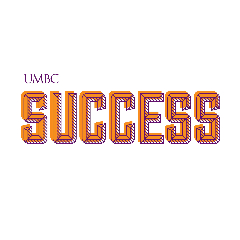 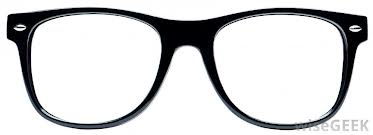 Is looking for SUCCESS Peers!Contact: Lacosse1@umbc.edu Vision Of Self- Fridays  from 10-11:50am (3 spots)	Class focusing on digital photography skills.Advanced Vision of Self – Wednesday from 10-11:30pm (4 spots) 	Class focusing on videography and creating digital stories in Movie Maker.Computer/ Library Time- Tuesdays from 10:00-10:50am (4 spots)Helping the students with basic computer and library skills.1st Year Service-Learning- Mondays and Wednesday from 11-11:50am (4 spots)	Class focusing on community problem solving based on service-learning. Wellness – Mondays and Wednesdays from 10-10:50 (3 spots)	Class focusing on everyday health and wellbeing.Book Club- Thursday from 10 – 10:50am  (4 spots)Class focusing on building reading, writing, and spelling skills based around a fun and enjoyable novel. Personal Finance- Tuesdays from 1-2:15pm (4 spots)	Class focusing on everyday financial situations based on personal finances.Cultures of the World-  Mondays from 10-10:50am (4 spots)Class comparing different world cultures food, fashion, and economics. IS101 – Tuesdays from 2:30 – 3:45pm (4 spots)	Working with students in Introduction to computer based systemsIS101 Lab – Thursdays 11-12:15 (4 spots)	Interactive computer lab based off of IS101 Monday lecture2nd Year Service-Learning – Mondays from 11:00-11:50am (4 spots)	Class focusing on becoming community change agents.Career Pathways – Business Writing – Mondays 11-11:50am (4spots)	Class focusing on learning writing resumes and cover letters.From Seed to Table – Tuesdays and Thursdays from 10-10:50am (4 spots)	In UMBC’s community garden, learn the process of food from seed to table.Intro to Film and Critique – Tuesdays and Thursdays from 11-12:10pm (4 spots)Class focusing on planning and implementing a Sprout Film FestivalIntroduction to Sports – TBD (4 spots)	Class focusing on different sports, strategies, and teamwork. Introduction to Dance –Fridays from 2-3pm(4 spots)	Class focusing on learning creative dance movements in an integrated space.Lunch Peers – Mondays, Tuesdays, Wednesdays, Thursdays,  Fridays 12-1pm (6 spots per day)	Hang out and eat lunch with the SUCCESS students. Tutoring – Tuesdays 11-12:50 and Fridays 1:15-2:30pmTutor SUCCESS students on specific classes or work on home assignments with students in small groups or one-on-one